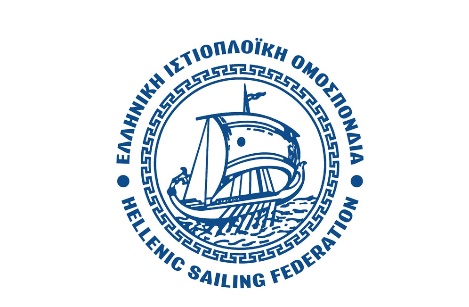            ΥΠΕΥΘΥΝΗ ΔΗΛΩΣΗ  ΓΟΝΕΑ - ΚΗΔΕΜΟΝΑΟ/Η υπογράφων/ουσα _______________________________________________________Διεύθυνση _________________________________________________________________ Τηλέφωνο _________________________________________________________________Email _____________________________________________________________________Δηλώνω ότι είμαι υπεύθυνος γονέας-κηδεμόνας για τον αθλητή/τριαΟνοματεπώνυμο: ____________________________________________________________Ημερομηνία γέννησης: ______________    Όμιλος __________________________________Στο πλαίσιο της συμμετοχής του/της στον αγώνα …………………………………………………………………………………………………………………………………………………..δηλώνω ότι:1 . Ορίζω τον (προπονητή/συνοδό) ______________________________________, ως υπεύθυνο ενήλικα για τον αθλητή/τρια σε όλη τη διάρκεια του camp.2 . Συναινώ για το παιδί μου να συμμετάσχει σε όλες τις δραστηριότητες του προπονητικού camp.3 . Εξουσιοδοτώ τους διοργανωτές  για ιατρική ή νοσοκομειακή μέριμνα για αυτόν/ αυτήν σε περίπτωση έκτακτης ανάγκης, συμπεριλαμβανομένης της μεταφοράς του/της σε νοσοκομείο.4.  Συναινώ για το παιδί μου: να φωτογραφηθεί, να βιντεοσκοπηθεί, να συμμετέχει σε συνέντευξη Τύπου, που θα επιτρέψει η Ελληνική Ιστιοπλοϊκή Ομοσπονδία  για τη μετάδοση και την προώθηση της προπονητικής προετοιμασίας των αθλητών αθλητριών.Τόπος: ________________________    Ημερομηνία: __________________________Ονοματεπώνυμο Γονέα/Κηδεμόνα	__________________________________________Υπογραφή Γονέα/Κηδεμόνα		___________________________________________Σημ.: Να συμπληρωθούν τα στοιχεία με κεφαλαία γράμματα και η Υπεύθυνη δήλωση να θεωρηθεί από αρμόδια αρχή για το γνήσιο υπογραφής ή μέσω του www.gov.gr .